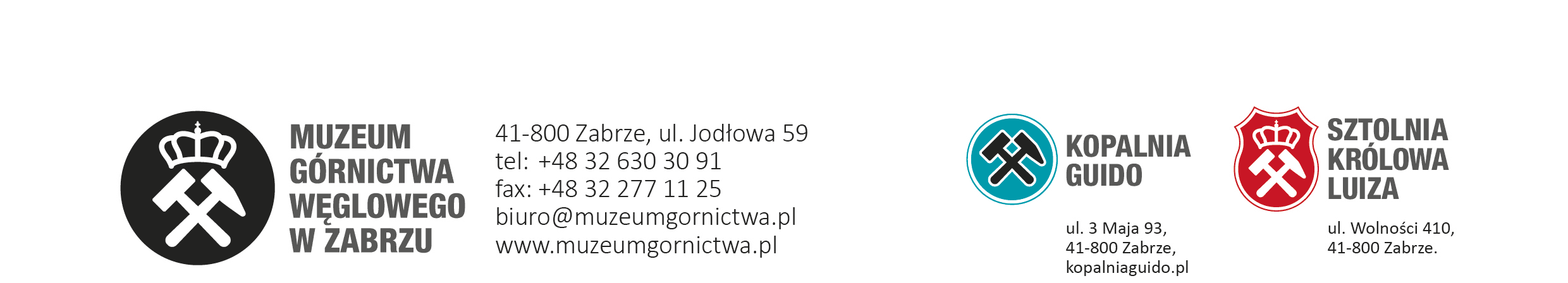 Załącznik nr 4 do ZPP/316 /MGW/2015FORMULARZ OFERTYna wykonanie dostawy / usługi/roboty budowlane* o wartości netto poniżej kwoty określonej                   w art. 4 pkt 8I. Nazwa i adres ZAMAWIAJĄCEGO:Muzeum Górnictwa Węglowego w Zabrzu, ul. Jodłowa 59, 41-800 Zabrze Sprawę prowadzi: Włodzimierz Regulski, tel. 32 630 30 91 wew. 2150, fax. 32 277-11-25,e – mail: wregulski@muzeumgornictwa.pl.II. Nazwa przedmiotu zamówienia: Wykonanie wraz z przebudową 2 tam izolacyjnych w wyrobiskach kopalni „Królowa Luiza”.III. Nazwa i adres WYKONAWCY...................................................................................................................................................... Oferuję wykonanie przedmiotu zamówienia za:łączną cenę netto…………………………..łączną cenę brutto………………………….Wartość podatku VAT…………………………...,zgodnie z wypełnionym formularzem cenowym.Oświadczam, że zapoznałem się z opisem przedmiotu zamówienia i nie wnoszę do niego zastrzeżeń.Oświadczam, że przedmiot zamówienia będę realizował samodzielnie / z udziałem podwykonawców*(niepotrzebne skreślić)Oświadczam, iż dysponuję zasobami sprzętowymi, finansowymi, kadrowymi niezbędnymi do wykonania przedmiotu zamówienia oraz spełniam wymagania określone w załączniku nr 3 (Warunki udziału w postępowaniu) do formularza zapytania ofertowego.Zobowiązuję się do realizacji przedmiotu umowy zgodnie z warunkami określonymi 
w zał. nr 1  (Projekt umowy wraz z szczegółowymi warunkami współpracy pomiędzy stronami) do formularza zapytania ofertowego.Załącznikiem do niniejszego formularza stanowiącymi integralną część oferty są (jeśli dotyczy): KRS/Wypis z Centralnej Ewidencji i Informacji o Działalności Gospodarczej – z ostatnich 6 miesięcy................................., dn. ............................                             ..................................................................                       (podpis(y)  i pieczęcie osób upoważnionych                                  do reprezentowania Wykonawcy) 